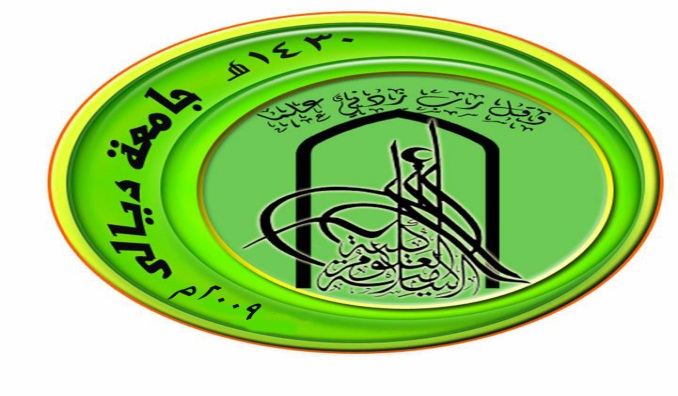 المادة : اصول فقهالمادة : اصول فقه   كلية العلوم الاسلامية   كلية العلوم الاسلاميةمدرس المادة:مدرس المادة:مدرس المادة:م.د.هاشم محمود عبد الرحمنقسم الشريعةقسم الشريعة              المـــــــرحلة :                          المـــــــرحلة :            الاولى الشعبـــــــــــة :    ب               الشعبـــــــــــة :    ب               الشعبـــــــــــة :    ب               السعي السنوي للعام الدراسي 2016/2015 السعي السنوي للعام الدراسي 2016/2015 السعي السنوي للعام الدراسي 2016/2015 السعي السنوي للعام الدراسي 2016/2015 السعي السنوي للعام الدراسي 2016/2015 السعي السنوي للعام الدراسي 2016/2015 تالاسمفصل الاولفصل الثانيالسعيالسعيتالاسمفصل الاولفصل الثانيرقماكتابةَ1اماني نبيل جمال محمد101222اثنان وعشرون ًدرجة2اية جاسم حسين جاسم121426ستة وعشرون درجة3اية موفق حميد رشيد182038ثمانية وثلاثون درجة4براء عبدالكريم مراد حسين141630ثلاثون درجة5جيهان علي زيدان خلف192039تسعة وثلاثون درجة6خالد وليد خالد عبد8715خمسة عشر درجة7دعاء علي سويدان عليوي182038ثمانية وثلاثون درجة8رجاء رحمن عواد سلطان141630ثلاثون درجة9رقية عمار حسين فاضل81018ثمانية عشر درجة10رنا جاسم محمدصلاح182038ثمانية وثلاثون درجة11رونق كاظم علي مراد182038ثمانية وثلاثون درجة12ريم جلال عبدناموس151732اثنان وثلاثون درجة13زمن علوان حسين عباس111324أربعة وعشرون درجة14زينة عباس علي رشيد161834أربعة وثلاثون درجة15سرور حمدي جاسم حميدي151530ثلاثون درجة16سلام عادل اسماعيل خليل6915خمسة عشر درجة17شروق رافدمحمد حسين171936ستة وثلاثون درجة18ضياء ثامر صالح اسماعيل161834أربعة وثلاثون درجة19عبدالقهار اسعد عبدالعزيز محمد111324أربعة وعشرون درجة20علي خليل ابراهيم مبارك21علي عبدالرحمن احمد خلف8715خمسة عشر درجة22علي مؤيد عبدالكريم شكر111324أربعة وعشرون درجة23غفران مثنى احمد صلاح141832اثنان وثلاثون درجة24فاطمة علي سعدي مالك141630ثلاثون درجة25كاظم احمد حسين كاظم9716ستة عشر درجة26قبس جعفر صادق جبار191938ثمانية وثلاثون درجة27ماهر حسن سلمان حمدان111324أربعة وعشرون درجة28محمد جاسم فرهود خيون61016ستة عشر درجة29محمد رشيد حسن محمد101222اثنان وعشرون درجة30محمد صباح كاظم زوين9716ستة عشر درجة31محمد طالب سلمان ارحيم141630ثلاثون درجة32محمود حسين دريس محمد111324أربعة وعشرون درجة33مريم رعد محمود كريم141630ثلاثون درجة34مريم قحطان هزبر محمد131528ثمانية وعشرون درجة35ميس كريم علي كاظم81018ثمانية عشر درجة36نادية هزبر عبدالرحمن 131528ثمانية وعشرون درجة37نبأ كريم حسين علي171734أربعة وثلاثون درجة38نبيل ثائر محمد سلطان141630ثلاثون درجة39نغم رعد حسين حمد81018ثمانية عشر درجة40نور اسد رزوقي محمد171936ستة وثلاثون درجة41نور سعد انور عبدالله161632اثنان وثلاثون درجة42نور عبدالسلام شوكت احمد171936ستة وثلاثون درجة43نور عماد شفيق محمد141630ثلاثون درجة44نورة صبحي حسن فليح182038ثمانية وثلاثون درجة45هند داوود سلمان خلف141630ثلاثون درجة46هيام ضياء يوسف خلف141630ثلاثون درجة